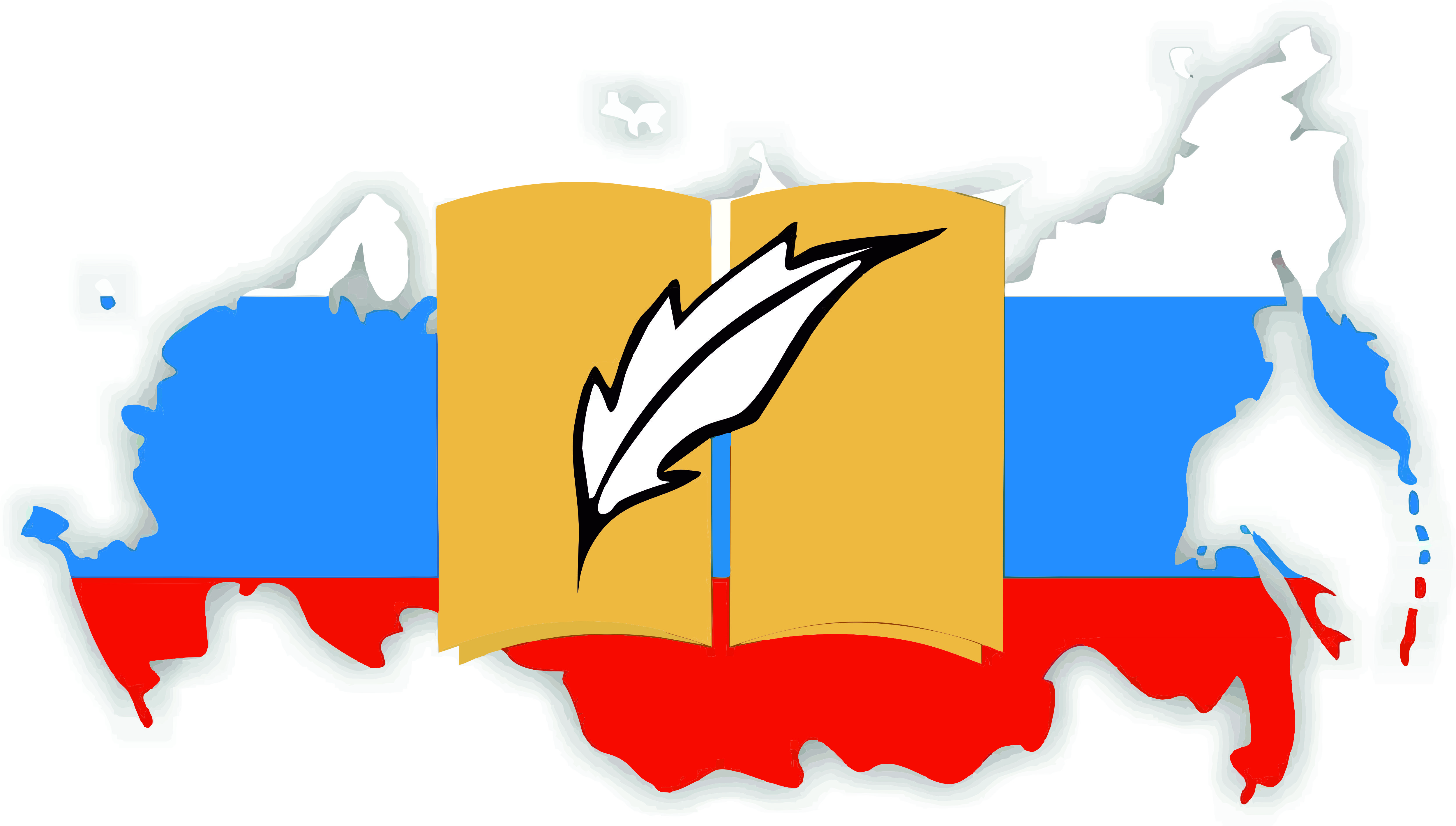 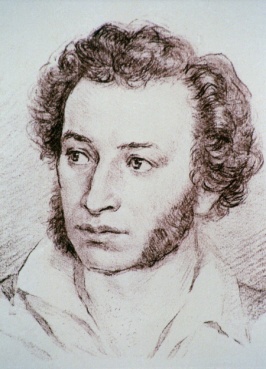 Волгоградское отделение Общероссийской общественной организации «Ассоциация учителей литературы и русского языка» (ВОЛГАССУЛ)Комитет образования, науки и молодежной политики Волгоградской областиВолгоградская городская ДумаВМУК «Централизованная система детских библиотек Волгограда»МОУ Лицей № 5 имени Ю. А. Гагарина Центрального района Ассоциации «Межрегиональная федерация чтения» Мероприятия ВОЛГАССУЛ к 220-летию со дня рождения А.С.Пушкина «Любовь! Россия! Солнце! Пушкин!» (Игорь Северянин)ПРИЛОЖЕНИЕПОРЯДОК проведения мероприятий в рамках празднования 220-летия со дня рождения А.С.ПушкинаРегиональный конкурс «Рисуем сказки А. С. Пушкина», посвященный 220-летию со дня рождения А.С.Пушкина6 июня 2019 года проводится конкурс рисунков, иллюстрирующих сказки А. С. Пушкина. Лучшие работы присылаются на эл. адрес:  volgassul16@mail.ru с 6 июня по 10 августа 2019 года. В теме письма указать «Рисуем сказки Пушкина». Файлы подписывать фамилией, именем конкурсанта. В письме указать следующую информацию:- ОУ (полное наименование согласно Уставу)- адрес ОУ - ФИ конкурсанта, класс- ФИО педагога, преподаваемый предмет- ФИО руководителя ОУ- Название сказки, которая проиллюстрирована- телефон для связи.Итоги конкурса будут подведены до 25 августа 2019 года.Наградные материалы участников конкурса будут размещены в электронном виде на сайтах www.lyceum5.ru и www.volgassul.ru 30 августа 2019 года.Региональный конкурс «На фоне Пушкина снимается семейство», посвященный 220-летию со дня рождения А.С.ПушкинаДо 6 июня раздаётся задание на лето - сфотографироваться у памятника А. С. Пушкина, у картины (возможны разные креативные варианты).Фотографии присылаются до 10 сентября 2019 года на эл. адрес:  volgassul16@mail.ru. В теме письма указать «Фотографии на фоне Пушкина». Файлы подписывать фамилией, именем конкурсанта. В письме указать следующую информацию:- ОУ (полное наименование согласно Уставу)- адрес ОУ- ФИ конкурсанта, класс- ФИ лиц, изображённых на фотографии, указать степень родства- ФИО педагога, преподаваемый предмет- ФИО руководителя ОУ- Название места (фона) - описание идеи, замысла фотографии, обстоятельств, при которых фотография была сделана. 	 Итоги конкурса будут подведены до 19 октября 2019 года. Наградные материалы участников конкурса будут размещены в электронном виде на сайтах www.lyceum5.ru и www.volgassul.ru 20 октября 2019 года.Региональный конкурс методических разработок  «Час занимательного русского языка», посвященный 220-летию со дня рождения А.С.ПушкинаПедагоги разрабатывают методические разработки «Час занимательного русского языка»,  посвященные 220-летию со дня рождения А.С.Пушкина, и проводят их 6 июня 2019 года. Работы присылаются  на эл. адрес: volgassul16@mail.ru  до 1 июля 2019 года. В теме письма указать «Час занимательного русского языка». Файл с конкурсными материалами именовать «ФИО» автора.Итоги конкурсов будут подведены до 10 августа 2019 года. Наградные материалы участников конкурса будут размещены в электронном виде на сайтах www.lyceum5.ru и www.volgassul.ru 20 августа 2019 года.Критерии для методических разработок:Соответствие теме – 5 балловЗанимательность содержания – 10 балловАвторские находки – 10 балловУказание на источники – 5 балловОтзывы участников – 10 балловПриложение (иллюстрации, презентации, видео и др.) – 10 балловВ письме указать следующую информацию:- ОУ (полное наименование согласно Уставу)- адрес ОУ- ФИО конкурсанта,  преподаваемый предмет- количество участников, возраст - ФИО руководителя ОУРегиональный конкурс «Творческий отчёт о проведении Дня русского языка 6 июня 2019 года»По итогам проведения Дня русского языка 6 июня 2019 года составляется творческий отчёт в любой интересной форме (видео, фото, эссе, стихотворение, галерея рисунков, календарь, газета и т.д). Творческий отчёт необходимо прислать до 1 июля 2019 года присылается  на эл. адрес:  volgassul16@mail.ru. В теме письма указать «Творческий отчёт». Файл с конкурсными материалами именовать «ФИО» автора. В письме указать следующую информацию:- ОУ (полное наименование согласно Уставу)- адрес ОУ - ФИО конкурсанта,  преподаваемый предмет- количество участников, возраст- форма отчёта - ФИО руководителя ОУКритерии оценки «Творческого отчёта»:Соответствие теме – 5 балловИнтересные формы – 10 балловТворческий подход – 10 балловКоличество участников – до 5 балловОтзывы участников – 5 балловНаличие освещения Регионального Дня русского языка в СМИ, проведённого под эгидой Комитета образования и науки Волгоградской области и Регионального отделения общероссийской ассоциации учителей литературы и русского языка– 10 балловИтоги конкурса будут подведены 10 августа 2019 года. Наградные материалы участников конкурса будут размещены в электронном виде на сайтах www.lyceum5.ru и www.volgassul.ru 20 августа 2019 года.Руководитель Волгоградского отделения Общероссийской общественной организации«Ассоциация учителей литературы и русского языка», директор МОУ Лицей №5 имени Ю.А.Гагарина, депутат Волгоградской городской Думы				Л.А.Тропкина№НаименованиемероприятияДата проведения мероприятияДата подведения итоговОрганизаторы (инициаторы), участники, место проведения1Всероссийский «Пушкинский диктант»6 июня 2019-АССУЛОУ региона2Региональный конкурс «Рисуем сказки А. С. Пушкина»6 июня 2019 – 10 августа 201925 августа 2019 годаВОЛГАССУЛОУ региона3Региональный конкурс «На фоне Пушкина снимается семейство» (Конкурс фотографий с комментарием)6 июня – 10 сентября 201919 октября2019ВОЛГАССУЛМОУ Лицей № 5имени Ю. А. Гагарина ОУ региона4Региональный конкурс методических разработок«Час занимательного русского языка»6 июня 201910 августа 2019ВОЛГАССУЛ ОУ региона5Региональный конкурс «Творческий отчёт о проведении Дня русского языка 6 июня 2019 года»6 июня 201910 августа 2019ВОЛГАССУЛ ОУ, библиотеки региона6«Мы в гости к Пушкину пришли…»(литературная городская акция)6 июня – 10 сентября 2019-Сквер ПушкинаВОЛГАССУЛВГД7Читаем Пушкина на радио6 июня-ВОЛГАССУЛ; ВМУК «Централизованная система детских библиотек Волгограда»8«Там на неведомых дорожках» («Пушкинский ПаркУр»)июньПарки Волгограда ВОЛГАССУЛВГДОУ ВолгоградаПрофсоюзы образования  Центрального района9«У лукоморья» (Создание культурно-образовательных пространств, связанных с А.С. Пушкиным»До 6 июняДетские сады и пришкольные лагеряТУ ДОАВ«Централизованная система детских библиотек Волгограда»10Открытый микрофон 6 июня-«Комсомольский парк»Администрация парка11«Его стихи читая — точно я Переживаю некий миг чудесный» Мероприятия, посвящённые А.С. Пушкину5-6 июняКТП «Кассандра»ВОЛГАССУЛЛицей № 5Кассандра